Hotings skoterklubb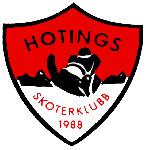 Några inledande ord:”Hotings skoterklubb är en ideell förening som har till ändamål att främja aktiv fritid genom skoteråkning och att delta i samhället i olika arrangemang/ aktiviteter och därigenom verka för bygdens utveckling, folkhälsa och livsglädje”.Vi arbetar mot dessa ändamål genom att:Erbjuda välpreparerade leder där skoteråkare samsas med såväl skidåkare som gångarePå strategiskt utvalda platser bygga vindskydd som kan nyttjas av såväl motorburna som icke motorburna individerAktivt verka för att hävda allemansrätten samt värna om friluftsmiljön.Samverka med andra föreningar i Hotingsområdet för att erbjuda en väl fungerande friluftsanläggning i närområdet som är tillgänglig för alla kommunens invånareUppmuntra och värna om ett rörligt friluftsliv för både barn och vuxna.Verka för att de lagar och regler som styr skoterkörning efterlevs.Det är föreningens STYRELSE som har till uppgift att disponera de resurser som finns tillgängliga för att möjliggöra drift av ledsystemet samt prioritera de verksamhetsområden som behöver utvecklas och stöttas.Det är föreningens LEDARE som ger förutsättningen för vilka aktiviteter föreningen kan erbjuda.   De är de IDEELLA insatserna (såväl icke medlemmar som medlemmar) som är motorn och drivkraften för att verksamheten skall fungera.Verksamhetsberättelse för år 2016:Följande aktiviteter har föreningen utfört:En av våra främsta uppgifter i vår verksamhet är att underhålla klubbens ledsystem och där har vi förutom eget arbete med hjälp av medlemmar  markjobb efter lederna.Likt förra året anlitade vi Sören Svensson för röjningsuppdrag i år runtomkring rittan vid gamla yrkesskolan och efter vissa ledsträckor.Då klubben tillhör Strömsunds skoterallians (sammanslagning av alla klubbar i kommunen) har ordförande i Hotings skoterklubb deltagit i 4 möten där har det bl.a. varit diskussion om vilka leder som ska prioriteras, vi kom överens om att det blev bäverleden och leden mot Dorotea för vår del, kommunens ledsystem, samarbete mellan olika klubbar och vi har gemensamt ansökt om bygdemedel.Under året har vi anordnat ett lotteri där första vinsten var en barnskoter, andra priset var ett presentkort värt 4000: - och tredje pris var ett presentkort till ett värde av 1000: -. Vi hade totalt 700 lotter och med gemensamt engagemang sålde vi alla lotter, vi deltog aktivt under flera olika lokala arrangemang och intresset för lotter var stort.Vi deltog på Bilens Dag i maj där vi för första gången visade upp lotteriets vinst, det blev också startskottet för försäljningen på lotterna.I vanlig ordning arrangerade vi Hoting marknaden den  juni, marknaden är ett uppskattat evenemang i bygden med många besökare, i år hade vi 42 knallar. Vårt mål med marknaden är att det ska vara en trivsam helg för alla åldrar, våra yngsta besökare bjuds till ett lekland med flera olika aktiviteter, i år hade vi besök av en trollkarl som lyckades förvirra både ung och gammal med fascinerande illusioner och trollkonster. Nytt för i år var att vi hade besök av MHF med ”Vält Bilen” och promilleglasögon som visade hur synen förändras då man är onykter, enormt uppskattat och välbesökt.Även i år var det den lokala motorklubben som höll i lördagens marknadsdans med tillhörande pub i Folkets Hus.På måndagskvällar har vi hyrt ortens idrottshall mellan  till förmån för ett gäng ungdomar som spelat innebandy, vilket varit mycket uppskattat av de som varit där och spelat.Vi har köpt in marknadskläder till styrelsemedlemmarna, en vindjacka och ett par byxor, vi lät trycka ”Hotings Skoterklubb” på ryggen av jackan och dessa kläder har vi använt i alla sammanhang vi deltagit i, för att göra reklam för klubben.Stefan har även ställt upp för skoleleverna i Hoting med att på skoter köra ut mat till Bergbodarna dit eleverna åkt skidor.På vårsidan gjordes ett antal utflykter bland annat till Storholmen och Sagatun.Vi deltog i årets skyltsöndag där vi sålde medlemsmärken, tröjor, mössor och hade fiskedamm för barnen. Vi drog även vinnarna i vårt lotteri.Även i år så sponsrade klubben med ett Lucia-smycke till lucia som kröntes på Folkets Hus.Hotings skoterklubb har under året haft 4 styrelsemöten och ett årsmöte samt att vi inför Hoting marknaden bildade en kommitté som har träffats vid 6 tillfällen.Medlemsantalet år 2016 uppgår till  betalande medlemmarStyrelsens sammansättningOrdförande:			Kassör:Jörgen Jonsson 		Carina JonssonSekreterare:Rebecca Sjöstedt	Ledamöter:Stefan Östlund		André SjöstedtHelena Jonsson		Mattias SkoglundGunno Mårtensson		Tommy AbrahamssonRevisorer:Harry Jonsson		Ivar Hansson